World History Honors quarter 3essential understandingWorld History is an overview of the major events, people, and institutions that have shaped our world.Through historical analysis of the past, students better understand the present and foster a more intelligent approach to our future.  Students explore texts for questioning during Socratic Dialogue.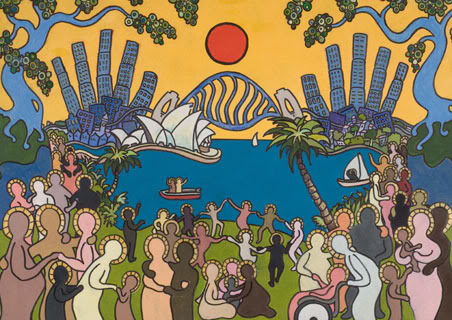 In essence, the Renaissance was simply the green end of one of civilization's hardest winters. – John FowlesoverviewThis quarter, students will learn about how the Renaissance launched  out the Middle Ages and changed human theory and perspective forever. In addition, students will study the influence of improved transportation technologies and commercial practices that interaction networks of human connections across the world. Finally, students will explore globalization, in particular how it pertains to labor practices, the economy and leadership, as well as global connections to today. guiding question 1: How did expansion, communication and transportation influence culture worldwide?LessonsThe Renaissance Feudalism Lesson & ActivityComparing Japanese & European Feudalism group work____due: Monday, February 6 or Tuesday, February 7The Renaissance Connection: in groups students will answer critical thinking questions that will explain both the artist and subject’s point of view in various Renaissance art pieces.____due: Thursday, March 2 or Friday, March 3Cultural Effects of Interactions: students will choose a Nomadic tribe to highlight how their immigration and interaction affected culture in various continents and countries throughout the worldNomadic Tribes choices: Mongols, Vikings, Bantu peoples, Hanseatic League, Polynesians, Bedouins (or a chosen tribe approved by the teacher)____due: Coordinate a due date with Ms. WTogether with the additional Honors students in your section, agree upon a contemporary article that involves modern connections to expansion, communication and transportation. Prepare a mini-lesson to present to the class to introduce the topic, and then lead a Socratic Seminar or other such class discussion. individual work____due: Monday, February 13 or Tuesday, February 14Students will individually complete the strategies vocabulary assignment by defining and finding the word etymology of the following words (accepted formats include vocabulary cards, Powerpoint/Prezi, Word Document or neatly handwritten):AbsolutismFeudalismCoercive LaborEmpireDynastyCity-StateEnlightenmentRenaissanceScientific RevolutionBourgeoisieColonialismCommunismSocialismCapitalismEmancipationImperialismIndustrialization MarxismNationalism Social DarwinismHumanismTheocracy ReformationJohannes Guttenberg Leonardo Da VinciMichelangelo BuonarrotiRaphaelAlbrecht DureNiccolo MachiavelliJan Van EyckWilliam Shakespeare____due: March 2 or 3Choose one: Essay: Submit a typed, detailed essay comparing and contrasting Japanese and European feudalism. Make sure to explain what Feudalism is, how they differed, how they were similar and how they influenced society. Be prepared to share the key points from your essay in a presentation to the class. Biography: Showcase the life, history and accomplishments of a famous Renaissance figure, whether that be author, musician, inventor, philosopher, etc. Be prepared to share your research in a presentation to the class. Assessment____due: Monday, February 13 or Tuesday, February 14 (by midnight) n Black History Month Assignment: Takeaway and participation in discussion of the documentary film “13th”  ____due: Thursday, February 16 or Friday, February 17 Renaissance Vocabulary Quiz with Feudalism short answer questions ____due: Monday, February 27 or Tuesday, February 28 Participation in Polynesians vs. Vikings debate____due: in classActive participation in Socratic Seminars (30 points)____due: in classProductivity Log completion during Group Workreadings/Socratic seminars-Flocabulary “You Need a Renaissance” -Leonardo’s Notebooks: Writing and Art of the Great Master Edited by H. Anna Suh-A Little History of the World – Chapter 26 “A New Age – by E.H. Gombrich-A People’s History of the World by Charles Harmanguiding question 2: What is globalization and how is it achieved? lessonsThe Columbian ExchangeLabor SystemsGlobalization individual workdue: March 23th (sections 1&2) and 24th (sections 3&4)The Columbian Exchange Recipe Investigation: Students will choose their favorite recipe and explore whether or not the ingredients were available to them prior to the Columbian ExchangeAssessmentdue: March 25th (1&2) and 26th (3&4)Essay Response Questions*last day of quarter 3 – NO DUE DATE EXTENSIONS*Would your dinner have been possible without the Columbian Exchange? Explain, WHY OR WHY NOT.Choose two labor systems to compare and contrast. Which one would you want to be involved in most? Least? What is globalization? Describe some of its positive and negative impacts? Include if you personally believe it’s a negative or positive phenomenon? BONUS QUESTION  see teacherextensionsGlobalization Research Paper: convert essay question #2 into a 5-paragraph research paper, using research in A People’s History of the World with citations in MLA format.links/readings/Socratic Seminar-A People’s History of the World by Chris Harman, “The Communist Manifesto’s view of Globalisation”-money.CNN.com – “Comedians act out Globalization’s Impact” -www.epicurious.com-The Big History Project – www.bighistoryproject.com